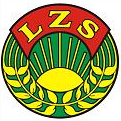 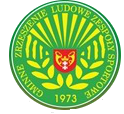 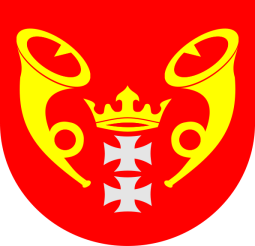 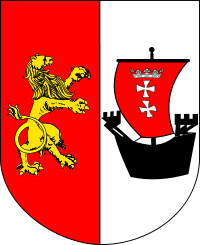 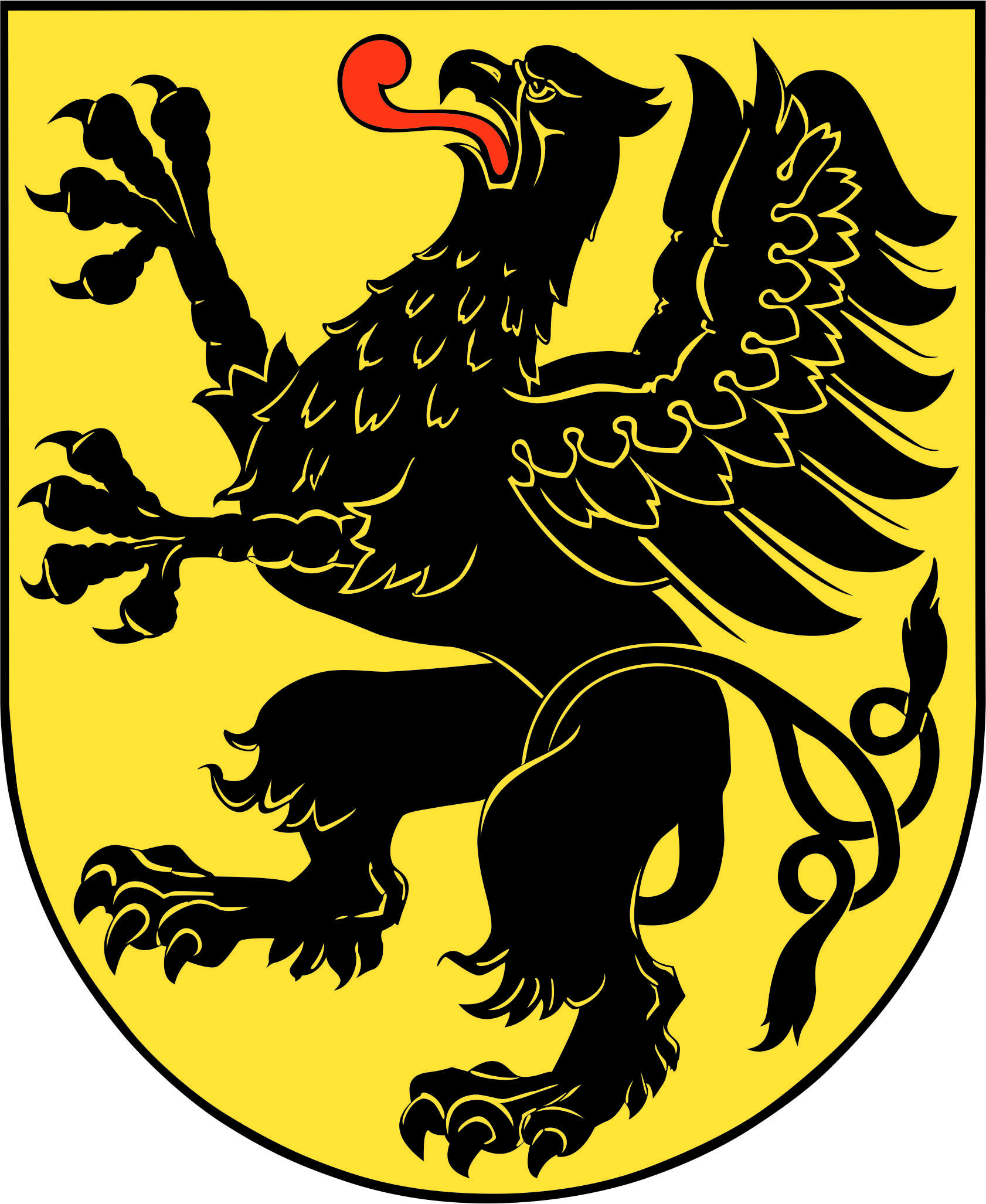 REGULAMINOTWARTYCH MISTRZOSTW WOJEWÓDZTWA POMORSKIEGO 
LUDOWYCH ZESPOŁÓW SPORTOWYCH W TENISIE STOŁOWYM NA 2019 ROK
Eliminacji do Mistrzostw Krajowego Zrzeszenia LZS w tenisie stołowymSobowidz, 31 marca 2019 r.1.Cel:wyłonienie mistrzów Województwa Pomorskiego LZS w tenisie stołowym na 2019 rokpopularyzacja tenisa stołowego wśród dzieci i młodzieży aktywizacja dzieci i młodzieży, stwarzanie możliwości rywalizowania z rówieśnikami zgodnie 
ze słowami Św. Jana Pawła II: „ Sport to najlepszy sposób do pokonywania granic”tworzenie warunków aktywnego i atrakcyjnego spędzania czasu przez dzieci i młodzież szczególnie z rodzin dysfunkcyjnych działanie na rzecz zmniejszenia patologii społecznych, przemocy i innych zagrożeń. 2.Organizatorzy:Pomorskie Zrzeszenie LZS W GdańskuGminne Zrzeszenie LZS w Trąbkach WielkichUczniowski Klub Sportowy „Kosynier” w SobowidzuSzkoła Podstawowa im. Tadeusza Kościuszki w SobowidzuGmina Trąbki Wielkie / Komisja ds. Rozwiązywania Problemów AlkoholowychZawody dofinansowane ze środków Urzędu Marszałkowskiego w Gdańsku3. Patronat Honorowy i medialny:Marszałek Województwa Pomorskiego – Mieczysław StrukStarosta Powiatu Gdańskiego – Stefan SkoniecznyWójt Gminy Trąbki Wielkie – Błażej KonkolPrzewodniczący Pomorskiego Zrzeszenia LZS w Gdańsku Piotr KlechaDziennik Bałtycki, Radio Kaszëbë, 4. Termin, miejsce, zgłoszenia:Zawody odbędą 31 marca 2019 roku (niedziela) w hali sportowej Szkoły Podstawowej                 im. Tadeusza Kościuszki w Sobowidzu (Gmina Trąbki Wielkie). Uroczyste otwarcie i rozpoczęcie zmagań sportowych o godzinie 11.00. Zapisy w dniu zawodów. Biuro zawodów czynne od 9.45 do 10.45.5. Uczestnictwo:Prawo startu mają zawodnicy i zawodniczki członkowie klubów i stowarzyszeń sportowych zrzeszonych w Pomorskim Zrzeszeniu LZS, mieszkańcy wsi i małych miasteczek, amatorzy a także zawodnicy posiadający licencje klubowe zgodnie z datą urodzenia w następujących kategoriach wiekowych:młodzik/młodziczka w wieku 12-13 lat, urodzeni w latach 2006-2007, kadet/kadetka w wieku 14-15 lat, urodzeni w latach 2004-2005, junior/juniorka w wieku 16-18 lat, urodzeni w latach 2001-2003,młodzieżowiec/młodzieżówka w wieku 19-21 lat, urodzeni w latach 2000-1998,6.System rozgrywek: System rozgrywek uzależniony od ilości zawodników/zawodniczek w danej kategorii wiekowej. Sędzią głównym zawodów będzie Władysław Mazurek7.Nagrody:Zawodniczki/zawodnicy w poszczególnych kategoriach za miejsca I-III otrzymują  puchary, medale i dyplomy a także nagrody niespodzianki w ramach możliwości finansowych organizatorów i hojności sponsorów. Dwoje najlepszych zawodników z każdej kategorii obu płci uzyskuje kwalifikację do udziału w Mistrzostwach Polski LZS na 2019 rok. 8.Weryfikacja zawodników:Zawodnicy w momencie zapisów winni okazać dokument tożsamości (dowód, legitymacja szkolna), Zawodnicy startujący w mistrzostwach w biurze zawodów oświadczenie o braku przeciwwskazań zdrowotnych do udziału w zawodach sportowych9.Finansowanie:Koszty organizacyjne mistrzostw pokrywa organizator. Organizatorzy zapewniają profesjonalną obsługę sędziowską ( sędzia główny Władysław Mazurek z Sobowidza). Ponadto organizatorzy zabezpieczają nagrody oraz wodę dla zawodników.Koszty dojazdu pokrywają uczestnicy, kluby sportowe, bądź samorządy gminne i miejskie, które zawodnicy będą reprezentować. Organizatorzy nie pobierają wpisowego od zawodników.10.Postanowienia końcowe:Zawodnicy startujący w zawodach objęci są ubezpieczeniem OC. Organizatorzy nie ponoszą odpowiedzialności z kradzieży, uszkodzenia czy zagubienia sprzętu oraz rzeczy osobistych. Organizator zapewnia przebieralnie, jednak nie odpowiada za odzież i obuwie zawodników. Uczestnicy wyrażają zgodę na publikację  swojego wizerunku na zdjęciach w materiałach               z mistrzostw. Organizatorzy zastrzegają sobie prawo interpretacji zasad prowadzenia mistrzostw                        w przypadkach nieokreślonych w niniejszym regulaminie.Więcej informacji uzyskać można pod numerami telefonów: Władysław Mazurek  - sędzia główny zawodów 600-938-772, Jan Trofimowicz – Wiceprzewodniczący Pomorskiego Zrzeszenia LZS – 508-738-161.Informacje o wynikach zawodów zamieszczone zostaną na stronach internetowych Pomorskiego Zrzeszenia LZS i Gminnego Zrzeszenia LZS w Trąbkach Wielkich. 